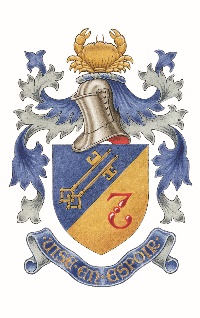 ‘Surgical Excellence in Cancer Care’Provisional ProgrammeBASO Annual Scientific Meeting | Day 1 – Monday, 4th November 2024TimeSession/ TopicSession/ TopicSession/ Topic08.15 – 08.50Registration OpensRegistration OpensRegistration Opens08.50 – 09.00Welcome: BASO Presidential AddressWelcome: BASO Presidential AddressWelcome: BASO Presidential Address09.00 – 09.30Session: BASO Trainees Oral Prize presentations (Shortlisted abstracts will be published closer to the meeting)Session: BASO Trainees Oral Prize presentations (Shortlisted abstracts will be published closer to the meeting)Session: BASO Trainees Oral Prize presentations (Shortlisted abstracts will be published closer to the meeting)09.02 – 09.1009.11 – 09.1909.20 – 09.28Abstract 1Abstract 2Abstract 3Abstract 1Abstract 2Abstract 3Abstract 1Abstract 2Abstract 309.30 – 10.30Session: State of the Art Lecture – ‘Recent Advances in Colorectal Surgery’Session: State of the Art Lecture – ‘Recent Advances in Colorectal Surgery’Session: State of the Art Lecture – ‘Recent Advances in Colorectal Surgery’09.30 – 10.0010.00 – 10.30Talk: TNT and watch and wait for rectal cancersSpeaker: Dr Rodrigo Perez Consultant Colorectal Surgeon, University of Sao Paulo, BrazilTalk: (TBC) Genomics in Cancers Speaker: Professor Andrew BeggsProfessor of Cancer Genetics & Surgery, University of Birmingham Talk: TNT and watch and wait for rectal cancersSpeaker: Dr Rodrigo Perez Consultant Colorectal Surgeon, University of Sao Paulo, BrazilTalk: (TBC) Genomics in Cancers Speaker: Professor Andrew BeggsProfessor of Cancer Genetics & Surgery, University of Birmingham Talk: TNT and watch and wait for rectal cancersSpeaker: Dr Rodrigo Perez Consultant Colorectal Surgeon, University of Sao Paulo, BrazilTalk: (TBC) Genomics in Cancers Speaker: Professor Andrew BeggsProfessor of Cancer Genetics & Surgery, University of Birmingham 10.30 – 10.50Refreshment Break / Poster ViewingRefreshment Break / Poster ViewingRefreshment Break / Poster Viewing10.50 – 11.50Session: Ronald Raven Proffered Papers Session: Ronald Raven Proffered Papers Session: Ronald Raven Proffered Papers 10.50 – 11.0011.00 – 11.1011.10 – 11.2011.20 – 11.3011.30 – 11.4011.40 – 11.50Abstract1 Abstract2Abstract3 Abstract4 Abstract5 Abstract6 Abstract1 Abstract2Abstract3 Abstract4 Abstract5 Abstract6 Abstract1 Abstract2Abstract3 Abstract4 Abstract5 Abstract6 11.50 – 12.15BASO Keynote Lecture HRT and Breast Cancer – What is the EvidenceBASO Keynote Lecture HRT and Breast Cancer – What is the EvidenceBASO Keynote Lecture HRT and Breast Cancer – What is the EvidenceMiss Leena Chagla President, Association of Breast Surgery  Head of Burney Breast Unit, St Helens and Knowsley Hospitals NHS TrustMiss Leena Chagla President, Association of Breast Surgery  Head of Burney Breast Unit, St Helens and Knowsley Hospitals NHS TrustMiss Leena Chagla President, Association of Breast Surgery  Head of Burney Breast Unit, St Helens and Knowsley Hospitals NHS Trust12.15 – 14.15LUNCH & POSTER VIEWINGLUNCH & POSTER VIEWINGSponsor Stands13.00 – 14.15BASO-ACS  Annual General Meeting (for BASO members only) BASO-ACS  Annual General Meeting (for BASO members only) BASO-ACS  Annual General Meeting (for BASO members only) 14.15 - 15.00Session: Access to Cancer SurgerySession: Access to Cancer SurgerySession: Access to Cancer Surgery14.15-14.3514.35-14.5514.55 – 15.00Talk: TBCSpeaker: Professor Richard Sullivan Professor of Cancer and Global Health,  King’s College LondonTalk: lessons learned from CovidSurg programme that apply to non Covid practiceSpeaker: Professor Aneel Bhangu Professor of Global Surgery, Institute of Applied Health Research, Consultant Colorectal Surgeon, University of BirminghamQ&ATalk: TBCSpeaker: Professor Richard Sullivan Professor of Cancer and Global Health,  King’s College LondonTalk: lessons learned from CovidSurg programme that apply to non Covid practiceSpeaker: Professor Aneel Bhangu Professor of Global Surgery, Institute of Applied Health Research, Consultant Colorectal Surgeon, University of BirminghamQ&ATalk: TBCSpeaker: Professor Richard Sullivan Professor of Cancer and Global Health,  King’s College LondonTalk: lessons learned from CovidSurg programme that apply to non Covid practiceSpeaker: Professor Aneel Bhangu Professor of Global Surgery, Institute of Applied Health Research, Consultant Colorectal Surgeon, University of BirminghamQ&A14.45 – 16.00BASO~ACS Plenary Awards and Orations BASO~ACS Plenary Awards and Orations BASO~ACS Plenary Awards and Orations 14.45 - 15.1015.10 - 15.3515.35 - 16.00BASO Raven Lifetime Achievement Award Keynote Talk: title tbc Professor Irving TaylorFormer BASO President, Clinical Professor, UCL Geoff Oates Award  Keynote Talk: title tbc Professor Gill TierneyHead of School of Surgery in the East Midlands, Clinical Advisor to Health Education England; Honorary Chair at Nottingham University and President ASGBI Uccio Querci della Rovere AwardKeynote Talk: title tbc Professor Isabella RubioProfessor of Surgery, Head of Breast Surgery, Clinica Universidad de Navarra in Madrid, Spain, and President of ESSO BASO Raven Lifetime Achievement Award Keynote Talk: title tbc Professor Irving TaylorFormer BASO President, Clinical Professor, UCL Geoff Oates Award  Keynote Talk: title tbc Professor Gill TierneyHead of School of Surgery in the East Midlands, Clinical Advisor to Health Education England; Honorary Chair at Nottingham University and President ASGBI Uccio Querci della Rovere AwardKeynote Talk: title tbc Professor Isabella RubioProfessor of Surgery, Head of Breast Surgery, Clinica Universidad de Navarra in Madrid, Spain, and President of ESSO BASO Raven Lifetime Achievement Award Keynote Talk: title tbc Professor Irving TaylorFormer BASO President, Clinical Professor, UCL Geoff Oates Award  Keynote Talk: title tbc Professor Gill TierneyHead of School of Surgery in the East Midlands, Clinical Advisor to Health Education England; Honorary Chair at Nottingham University and President ASGBI Uccio Querci della Rovere AwardKeynote Talk: title tbc Professor Isabella RubioProfessor of Surgery, Head of Breast Surgery, Clinica Universidad de Navarra in Madrid, Spain, and President of ESSO 16.00 – 16.25BASO Keynote LectureCompetence and Expertise: Navigating the Challenges of an Outcomes-Based Surgical CurriculumBASO Keynote LectureCompetence and Expertise: Navigating the Challenges of an Outcomes-Based Surgical CurriculumBASO Keynote LectureCompetence and Expertise: Navigating the Challenges of an Outcomes-Based Surgical CurriculumSpeaker: Professor Oscar TraynorDirector of International Surgical Training Programmes, Department of Surgical Affairs, Royal College of Surgeons of IrelandSpeaker: Professor Oscar TraynorDirector of International Surgical Training Programmes, Department of Surgical Affairs, Royal College of Surgeons of IrelandSpeaker: Professor Oscar TraynorDirector of International Surgical Training Programmes, Department of Surgical Affairs, Royal College of Surgeons of Ireland16.25  – 16.45Network with Award Recipients and Keynote Lecturer at Refreshment Break / Poster ViewingNetwork with Award Recipients and Keynote Lecturer at Refreshment Break / Poster ViewingNetwork with Award Recipients and Keynote Lecturer at Refreshment Break / Poster Viewing16.45 – 17.15Session: Where UK stands in comparison to US, Australasia and Europe etc.Session: Where UK stands in comparison to US, Australasia and Europe etc.Session: Where UK stands in comparison to US, Australasia and Europe etc.16.45 – 17.0017.00 – 17.15Talk: How to Influence Policy Makers Speaker: Professor Richard SullivanProfessor of Cancer and Global Health, King’s College LondonTalk: Delivery of Cancer and Benign Surgery on the Next 5 YearsSpeaker: Professor Peter JohnsonNHS National Director for Cancer, NHS England Professor of Medical Oncology, University of SouthamptonTalk: How to Influence Policy Makers Speaker: Professor Richard SullivanProfessor of Cancer and Global Health, King’s College LondonTalk: Delivery of Cancer and Benign Surgery on the Next 5 YearsSpeaker: Professor Peter JohnsonNHS National Director for Cancer, NHS England Professor of Medical Oncology, University of SouthamptonTalk: How to Influence Policy Makers Speaker: Professor Richard SullivanProfessor of Cancer and Global Health, King’s College LondonTalk: Delivery of Cancer and Benign Surgery on the Next 5 YearsSpeaker: Professor Peter JohnsonNHS National Director for Cancer, NHS England Professor of Medical Oncology, University of Southampton18.30 onwardsDrinks ReceptionDrinks ReceptionDrinks Reception19.00 – 21.30BASO -ACS Annual Dinner BASO -ACS Annual Dinner BASO -ACS Annual Dinner Provisional ProgrammeBASO Annual Scientific Meeting | Day 2 – Tuesday, 5th November 2024Provisional ProgrammeBASO Annual Scientific Meeting | Day 2 – Tuesday, 5th November 2024Provisional ProgrammeBASO Annual Scientific Meeting | Day 2 – Tuesday, 5th November 2024Provisional ProgrammeBASO Annual Scientific Meeting | Day 2 – Tuesday, 5th November 2024TimeSession/ TopicSession/ TopicSession/ Topic08.30 – 09.00RegistrationRegistrationRegistration08.30 – 09.00Breakfast with BASO President & Council Breakfast with BASO President & Council Breakfast with BASO President & Council 09.00 – 10.00Session: BASO~ACS Proffered Paper Oral Presentation Prize Session: BASO~ACS Proffered Paper Oral Presentation Prize Session: BASO~ACS Proffered Paper Oral Presentation Prize 09.00 – 09.1009.10 – 09.2009.20 – 09.3009.30 – 09.4009.40 – 09.5009.50 – 10.00Abstract1 Abstract2Abstract3 Abstract4 Abstract5 Abstract6 Abstract1 Abstract2Abstract3 Abstract4 Abstract5 Abstract6 Abstract1 Abstract2Abstract3 Abstract4 Abstract5 Abstract6 10.00 – 11.00Session: NICE – Implementation Pathway for New TechnologiesSession: NICE – Implementation Pathway for New TechnologiesSession: NICE – Implementation Pathway for New Technologies10.00 – 10.1510.15 – 10.3010.30 – 10.4510.45 – 11.00Talk: NICE Pathways for Implementing Innovations in SurgerySpeaker: Dr Alan AshworthConsultant Clinical Advisor, NICE | Consultant in Anaesthesia & Intensive Care Medicine, ManchesterTalk Title: The Updated NICE Guidance for Surgical Innovation Speaker: Professor Jane Blazeby Professor of Surgery,  Hon. Consultant and UPGI Surgeon, University Hospitals Bristol NHS FT Speaker: TBCQ&ATalk: NICE Pathways for Implementing Innovations in SurgerySpeaker: Dr Alan AshworthConsultant Clinical Advisor, NICE | Consultant in Anaesthesia & Intensive Care Medicine, ManchesterTalk Title: The Updated NICE Guidance for Surgical Innovation Speaker: Professor Jane Blazeby Professor of Surgery,  Hon. Consultant and UPGI Surgeon, University Hospitals Bristol NHS FT Speaker: TBCQ&ATalk: NICE Pathways for Implementing Innovations in SurgerySpeaker: Dr Alan AshworthConsultant Clinical Advisor, NICE | Consultant in Anaesthesia & Intensive Care Medicine, ManchesterTalk Title: The Updated NICE Guidance for Surgical Innovation Speaker: Professor Jane Blazeby Professor of Surgery,  Hon. Consultant and UPGI Surgeon, University Hospitals Bristol NHS FT Speaker: TBCQ&A11.00 - 11.15Refreshment Break / Poster Viewing / Exhibitors Refreshment Break / Poster Viewing / Exhibitors Refreshment Break / Poster Viewing / Exhibitors 11.15 – 11.45Session: BASO Medical Student Oral Presentation Prize Session: BASO Medical Student Oral Presentation Prize Session: BASO Medical Student Oral Presentation Prize 11.16 – 11.2411.25 – 11.3311.34 – 11.42Abstract 1Abstract 2Abstract 3Abstract 1Abstract 2Abstract 3Abstract 1Abstract 2Abstract 311.45 – 12.30Debate Session:  Should surgical oncology be a specialty in its own right?Debate Session:  Should surgical oncology be a specialty in its own right?Debate Session:  Should surgical oncology be a specialty in its own right?For: Speaker TBCAgainst: Speaker TBCAgainst: Speaker TBC12.30 –13.30Lunch and poster viewingLunch and poster viewingLunch and poster viewing13.30 – 14.00BASO Keynote Lecture: Patients First: How to save the NHSBASO Keynote Lecture: Patients First: How to save the NHSBASO Keynote Lecture: Patients First: How to save the NHS Speaker:  Professor Lord Leslie Turnburg  Speaker:  Professor Lord Leslie Turnburg  Speaker:  Professor Lord Leslie Turnburg 14.00 – 14.30Session: Excellence in cancer care – a patient’s experienceSession: Excellence in cancer care – a patient’s experienceSession: Excellence in cancer care – a patient’s experienceSpeaker: TBCSpeaker: TBCSpeaker: TBC14.30 – 15.00Session: Dragon’s Den Session: Dragon’s Den Session: Dragon’s Den ApplicantApplicantApplicantApplicantApplicantApplicantApplicantApplicantApplicant15.00 – 15.30 Session: BASO Rosetrees – Report + 2024 Grant Award SessionSession: BASO Rosetrees – Report + 2024 Grant Award SessionSession: BASO Rosetrees – Report + 2024 Grant Award SessionReport 1Report 2Announcement of 2024 Grant Award recipientsReport 1Report 2Announcement of 2024 Grant Award recipientsReport 1Report 2Announcement of 2024 Grant Award recipients15.30 – 15.45Refreshment Break / Poster Viewing / ExhibitorsRefreshment Break / Poster Viewing / ExhibitorsRefreshment Break / Poster Viewing / Exhibitors15.45 – 16.45Session: How to Improve Surgical Performance and SafetySession: How to Improve Surgical Performance and SafetySession: How to Improve Surgical Performance and SafetySpeaker: TBCSpeaker: TBCSpeaker: TBCSpeaker: TBCSpeaker: TBCSpeaker: TBC16.30 – 16.45President’s Announcement of Prizes and Closing of the meetingPresident’s Announcement of Prizes and Closing of the meetingPresident’s Announcement of Prizes and Closing of the meeting